Сценарий праздника «День рождения Божьей коровки»   в старшей группе.Музыкальный руководитель Абдуллаева М.В.Август 2023г.Цель: обобщить знания детей о насекомых.Задачи: создать у детей радостное настроение, вызвать эмоциональную отзывчивость, интерес к музыкально - художественной деятельности;• подвести к пониманию того, что в природе всё взаимосвязано, многие насекомые приносят пользу, их нужно беречь;• развивать экологическое чувство;• воспитывать доброжелательные бережное отношения к окружающему миру.Материалы и оборудование: компьютер, колонки для музыкального сопровождения, скамейки, гимнастические палки, пластмассовые шарики по количеству детей, 2 ведёрка, 2 совочка, костюмы для детей, угощение.Действующие лица:Ведущий (взрослый)Божья коровка - чёрная головка (взрослый)Божьи коровки – девочки – 4Муравьи – мальчики – 2Жук – мальчик 1Бабочки - девочки – 4Улитка – девочка -1Пчёлки – девочки 2Ход праздника.Ведущая:Как красива и щедра природа!Сколько трав, деревьев и цветов!Сколько окружает нас народа:Мошек, бабочек, жуков и муравьёв.Только разведи рукой травинки:Под листочком светлячок,А вот кузнечик чешет лапкой спинку,Паутинку тянет крошка-паучок.Исполняется песня «Лето в гости пришло».Ведущая:Ребята, сегодня у Божьей коровки- чёрной головки день рождения. К ней в гости придут бабочки, пчёлы, кузнечики, жуки, муравьи. А как их всех назвать, одним словом?Дети: Насекомые.Ведущая:А вы, хотите побывать у божьей коровки на дне рождения? (Да)Тогда вокруг себя повернитесь и в насекомых превратитесь!Физкультминутка "Божьи коровки"
Мы божьи коровки (прыжки) -
Быстрые и ловкие (бег на месте)!
По травке сочной мы ползем (волнообразные движения руками),
А после в лес гулять пойдем (идем по кругу).
В лесу черника (тянемся вверх) и грибы (приседаем)…
Устали ноги от ходьбы (наклоны)!
И кушать мы давно хотим (гладим животик)…
Домой скорее полетим («летим» нас свои места)!- Ребята, а сколько у божьей коровки лапок? (шесть)- А кто из вас знает, что означают точки на крыльях у коровки? (Дети высказывают свои предположения.)- Говорят в народе: сколько точек у коровки столько ей и лет. Но это предположение неверное. Точки жука рассказывают не о его возрасте, а о его «имени». Есть коровки с двумя точками и ее имя «двуточечная», а с пятью… (взрослый предлагает детям продолжить фразу(пятиточечная), с семью точками (семиточечная).Пятнышки есть у божьей коровки.Давайте погладим её по головке.И пятнышки вместе мы посчитаем.Сколько всего мы сейчас все узнаем.Игра «Точки у Божьей коровки». Нужно разложить Божьих коровок по порядку, ориентируясь на количество точек на ее спинке. Соотносим цифру с количеством точек.(Дети поворачиваются вокруг себя, надевают заранее приготовленные шапочки насекомых)Ведущая:Гости к празднику готовы, а вот и сама именинница!Под музыку появляется Божья Коровка.Б. К.Я божья коровка - чёрная головка,Крылья красненькие в точках,Словно в чёрненьких кружочках.В яркой праздничной рубашке,Я весёлая букашка!У меня сегодня день рожденья!Приходи ко мне на праздникИ тихоня, и проказник!Не забудьте нарядиться,Будем вместе веселиться!Время классно проведём,Поиграем, потанцуем,И, конечно же, споём!Ведущая: А вот и первые гости спешат на праздник!1.Божья коровка: Мы божьи коровки быстрые и ловкие!Мы подружку поздравляем –Веселье танцем начинаем!Танец «Букашки и ромашки».Б. К. А вот и майский жук прилетел!Жук: Я – веселый майский жук! Знаю все сады вокруг!Над лужайками кружу, а зовут меня Жужу!Б. К.  Осторожно, жук, кружись, птички шустрой – берегись!Проводится игра «Жук».В игре участвуют все дети – заранее выбирается ребенок, изображающий птичку.Дети, свободно двигаясь по залу, или по поляне, поют вместе с воспитателем:По дороге жук – жук, по дороге черныйПосмотрите на него – вот какой проворныйПосмотрите на него, вот какой проворный.(Если праздник проходит в зале – дети ложатся на спинку, поднимают ноги, и быстро ими шевелят, если на улице – просто присаживаются на корточки, двигая руками перед собой)Он на спинку упал, лапками задвигал (выполняют движения,Крылышками замахал (встают, делают махи руками)Весело запрыгал (прыгают на месте),Крылышками замахал, весело запрыгал (повторяют движения по тексту)Птичка! (дети – жуки бегут на места, стараясь, чтобы птичка их не поймала).Ведущая: Оставайся, Жужу, на нашем празднике, у Божьей коровки – чёрной головки сегодня день рожденья!Жук: Спасибо!Б. К. Сегодня я много жду к себе гостей,А вы про них загадки отгадайте скорей.1. У неё четыре крыла,Тело тонкое, словно стрела.И большие-большие глаза.Называем её (стрекоза).2. С ветки на тропинку,С травки на былинкуПрыгает пружинка –Зеленая спинка (кузнечик).3. Она щедрая хозяйка,Полетает над лужайкой,Похлопочет над цветкомИ поделится медком (пчела)4. Побежали по дорожкеЧьи-то маленькие ножки!А на ножках, посмотри,Груза больше раза в три!И почти не вижу яПод поклажей (муравья)5. Отгадайте-ка, ребятки,Что за жук на нашей грядке:Не вредитель, жук любезный,Для растений он полезный.Тлей проворно поедает,Так растения спасает.Что за жук-черноголовка?Это - (божия коровка)Б. К.Молодцы! Правильно отгадали мои загадки! Но, послушайте, кто это там жужжит? Кажется, кто-то в гости ещё летит! (Влетают две девочки - пчелы с ведёрком и совочком в руках, собирают с цветов нектар).Исполняется «Песенка пчелок».1 пчела:Я весёлая пчела.Я красива и мила.Я летала по цветам,Побывала тут и там.На полях и на лугах -Без конца жужжу в трудах.2 пчела:У пчёлы одна забота -Наполняю мёдом соты!Из цветков нектар беру,Вам душистый мед дарю(Отдают ведёрко с мёдом)Ведущий: Да! Пчелки – великие работницы! Сколько труда нужно приложить, чтобы цветочки опылить, да нектар собрать, да в мед переработать! Предлагаю всем поиграть в игру «Пчелы и цветы». Для начала девочки превратятся в цветочки, а мальчики в пчелок, а потом наоборот!  Подвижная игра под музыку: «Цветы и пчёлы».Дети, изображающие цветы – становятся врассыпную, присаживаются на корточки, «засыпают». Пчелки «сидят в ульях» до сигнала ведущего.Ведущая: «Утро начинается – цветочки распускаются…»Дети – «цветы» под музыку импровизированно танцуют, показывая, как цветочек растет и распускает лепесточки.Ведущая, когда все цветы распустились, объявляет: «Пчелки тоже просыпаются, и к цветочкам отправляются»Дети пчелы начинают под музыку подлетать к цветочкам, предлагая поделиться нектаром, цветочек, который протянет ладошки к пчеле – «делится нектаром», пчелка аккуратно гладит цветок по ладошке, «собирает нектар» - не забывая поблагодарить цветок. Если цветок не протягивает ладошки – значит «нектар у него кончился, пчелка перелетает к следующему цветку». Задача детей плавно двигаться под музыку, бережно жестами общаясь друг с другом, в конце музыки пчелы «должны успеть залететь в улей».Ведущая: «Вечер наступает – цветочки засыпают».Молодцы ребята! (Дети садятся).Ребята, давайте поможем пчелкам собрать нектар.Эстафета «Собери нектар».Дети делятся на 2 команды. Ребенок берет ведерко, бежит к цветку, берет нектар (мяч) кладет в ведерко, добегает до бочонка - перекладывает, ведерко отдает следующему в команде.Ведущая: Спасибо вам, ребята, за помощь пчелкам - трудягам!Божья коровка, посмотри, к нам ещё на праздник гости спешат!(Входят муравьи).Б. К.Муравьишки, добрый день!Повеселиться с вами мне не лень!Будем бегать и играть,И, конечно, танцевать!1. Муравей:Нету нам такой охоты,Ведь у нас полно заботы!2. Муравей:Мы санитары леса,В труде мы день и ночь!Работать мы готовы,Хотите нам помочь?Игра «Муравейник».Дети делятся на 2 команды и по сигналу начинают передавать друг другу «веточки» над головой. Последний, стоящий, кладет «ветки» в виде горочки. Побеждает команда, которая первая справится с заданием.Ведущая: Ребята, вы понимаете, какую важную работу выполняет каждый муравей в своем муравейнике, и если вы помешаете муравью вернуться домой – то пострадает весь муравейник. Вы поняли теперь - чему можно научиться у пчелы и муравья? (да)К нам опять гость летит, крылышками весело шуршит! (Влетают бабочки).     1.Бабочка: Что за дивная краса?Луг цветами весь покрылся!Происходят чудеса,Здесь волшебник потрудился!Но волшебник ни при чем!Это бабочки слетелисьЯсным, солнечным деньком!(С. Антонюк).     2.Бабочка:Красива бабочка собою,Два ярких у неё крыла,Порхает летнею пороюНа поле, где растёт трава.3.Бабочка: Перелетает на опушкеОна с цветочка на цветок,И рядом бабочки-подружки,Любая – яркий огонёк.4.Бабочка: Танцуют в воздухе свой танец,Одним лишь только им понятный,Смотреть забавно на красавиц,Ведь танец - очень их приятный!Исполняется «Танец бабочек».После танца дети садятся.Появляется улитка.Б. К. Здравствуй, тётушка Улитка!Далеко ли собралась?Улитка: В гости к другу я на праздник,Слава богу, добралась.Ведущий: И вздохнув, она сказала,Улитка: Чтоб дойти, и дня мне мало!Проводится пальчиковая игра «Улитка». Проводится музыкально-дидактическая игра на развитие тембрового слуха «Улитка».Дети встают в круг, водящий в центре, ему завязывают глаза.Вместе: Улитка, улитка, высунь - ка рога!Реб: Дам тебе я сахару, кусочек пирога,Угадай, кто я?(Тот, чей голос водящий угадал - сам становится улиткой).Б. К: Спасибо солнечной поляне, что можно встретиться с друзьями,Сегодня мы их здесь собрали, повеселились, поиграли!Ведущий: Все в кружок скорей вставайте, в «Каравай» с именинницей сыграйте!Игра «Каравай».Б. К. Я люблю вас всех друзья.Вам угощенье от меня! (Угощает детей конфетами).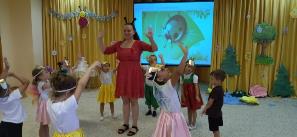 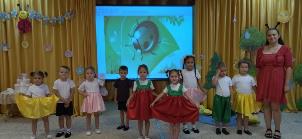 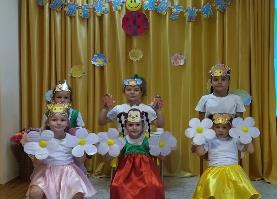 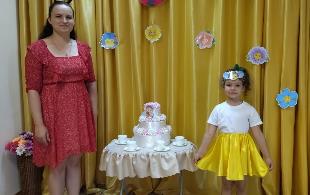 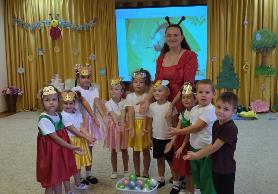 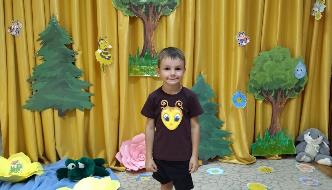 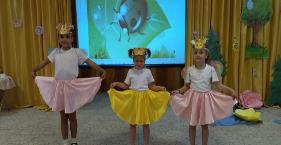 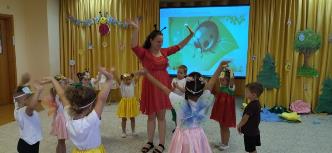 